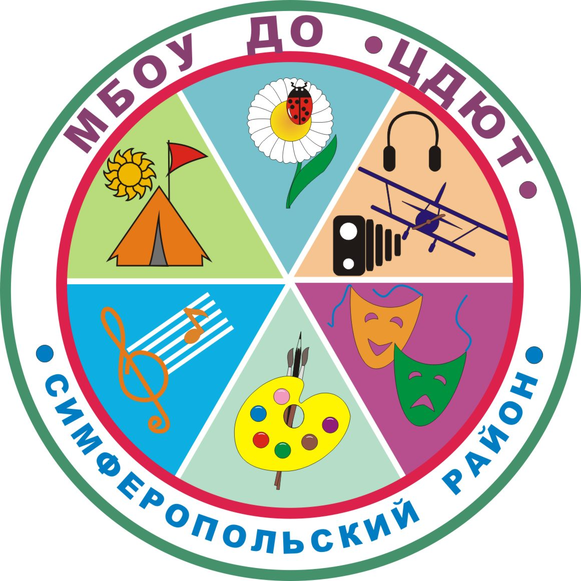 МУНИЦИПАЛЬНОЕ БЮДЖЕТНОЕ ОБРАЗОВАТЕЛЬНОЕ УЧРЕЖДЕНИЕДОПОЛНИТЕЛЬНОГО ОБРАЗОВАНИЯ«ЦЕНТР ДЕТСКОГО И ЮНОШЕСКОГО ТВОРЧЕСТВА»№ п/пДатаМероприятияМесто проведения05.09.18Заседание ТГ учителей  биологии   МБОУ ДО «ЦДЮТ», 9-00.05.09.18ШМУ биологии МБОУ ДО «ЦДЮТ», 14-0006.09.2018ШМУ по географии, по курсу КрымоведениеМБОУ ДО «ЦДЮТ»07.09.18ТВ по математике (КА)МБОУ «Тепловская школа»07.09.2018ТВ  по географии, крымоведению, экономикеМБОУ «Тепловская школа»07.09.18ТВ по биологии (КА)МБОУ «Тепловская школа»До 08.09.2018Всероссийский конкурс сочиненийМБОУ ДО «ЦДЮТ»10.09.18ТВ по математике (КА)МБОУ «Пожарская школа»10.09.18Заседание ТГ педагогов-психологовМБОУ ДО «ЦДЮТ», каб. 610.09.2018ТВ информатика, физическая культура и ОБЖМБОУ «Мирновская школа №1», МБОУ «Пожарская школа», МБОУ «Кольчугинская школа №2 »11.09.2018ТВ по крымскотатарскому языку и литературеМБОУ «Партизанская школа»11.09.2018ТВ начальная школаМБОУ «Гвардейская школа-гимназия №3»11.09.18ТВ по биологии (КА)МБОУ «Залесская школа»11.09.2018ТГ по технологииМБОУ ДО «ЦДЮТ»12.09.2018РМО учителей-дефектологов и учителей обучающих детей с ОВЗМБОУ «Укромновская школа»12.09.2018ТВ  по географии, крымоведениюМБОУ «Мирновская школа №1»12.09.2018Заседание творческой группы учителей физической культурыМБОУ «Мирновская школа №2» 14.0012.09.18Муниципальный этап конкурса«К чистым источникам» , «Сохраним можжевельники Крыма».МБОУ ДО «ЦДЮТ»12.09.2018ТВ по иностранному языкуМБОУ «Залесская школа13.09.2018ТВ по физической культуреМБОУ «Укромновская школа»13.09.18Групповая консультация для педагогов-психологов, работающих 1-й годМБОУ ДО «ЦДЮТ», каб. 613.09.18ТВ по биологии (КА)МБОУ «Украинская школа»14.09.18ТВ по математике (КА)МБОУ «Кольчугинская школа №2»14.09.2018ТВ  по географии, крымоведениюМБОУ «Пожарская школа»14.09.2018ШМУ учителей начальных классов. МБОУ ДО «ЦДЮТ» , 14.0014.09.2018ТВ по физикеМБОУ «Чайкинская школа»14.09.18ТВ по биологии (КА)МБОУ «Пожарская школа»17.09.18Семинар-практикум по математикеМБОУ «Мирновская школа №2»17.09.18ТВ по математике (КА)МБОУ «Гвардейская школа-гимназия №3», «Мирновская школа №1»17.09.2018ТВ  по географии, крымоведениюМБОУ «Краснолесская школа»17.09.2018ТВ информатика, физическая культура и ОБЖМБОУ «Украинская школа», МБОУ «Краснолесская основная школа»18.09.2018ТВ по крымскотатарскому языку и литературеМБОУ «Родниковская школа-гимназия»18.09.2018ТВ начальная школаМБОУ «Залесская школа»18.09.18ТВ по биологии (КА)МБОУ «Краснолесская основная школа»18.09.2018ТВ по истории и обществознаниюМБОУ «Мирновская школа №1»18.09.2018ТГ по МХКМБОУ ДО «ЦДЮТ»19.09.2018РМО учителей-логопедов МБОУ «Денисовская школа»19.09.2018ШМУ учителей физической культурыМБОУ «Маленская школа»19.09.18Тематический выезд (психологическая служба)МБОУ «Перевальненская школа»19.09.18Муниципальный этап конкурса«Цветущая школа»,  «Красная книга глазами детей»МБОУ ДО «ЦДЮТ»19.09.2018ТВ по иностранному языкуМБОУ «Маленская школа»19.09.2018ТВ по истории и обществознаниюМБОУ «Пожарская школа»20.09.2018ТВ по крымскотатарскому языку и литературеМБОУ «Гвардейская школа-гимназия №3»20.09.2018Семинар-практикум по географии и крымоведениюКрымские горы. (Байдарская долина)20.09.2018ТВ начальная школаМБОУ «Кольчугинская школа №2 с крымскотатарским языком обучения»20.09.2018Совещание ЗДВРул. Павленко, 121.09.18ТВ по математике (КА)МБОУ «Украинская школа»21.09.2018ТВ  по географии, крымоведениюМБОУ «Кольчугинская школа №2»21.09.2018ТВ по физической культуреМБОУ «Гвардейская школа №1»21.09.2018ТВ начальная школаМБОУ «Гвардейская школа №1»21.09.2018ШМУ по физикеМБОУ «Кольчугинская школа №2», 10.0021.09.18ТВ по биологии (КА)МБОУ «Кольчугинская школа № 2»21.09.2018СП учителей историиМБОУ «Николаевская школа»23.09.2018Республиканский этап всероссийской олимпиады школьников по краеведениюг. Симферополь24.09.18ТВ по математике (КА)МБОУ «Краснолесская основная школа»24.09.2018ТВ  по географии, крымоведениюМБОУ «Залесская школа»25.09.2018ТВ по крымскотатарсому языку и литературеМБОУ «Кубанская школа»25.09.2018ТВ начальная школаМБОУ «Мирновская школа №1»25.09.18ТВ  по биологии (КА)МБОУ«Мирновская школа № 1»25.09.2018ТВ по истории и обществознаниюМБОУ «Украинская школа»25.09.2018СП по технологии МБОУ «Новоселовская школа»26.09.2018ТВ  по географии, крымоведениюМБОУ «Гвардейская школа-гимназия №3»26.09.2018ТВ начальная школаМБОУ «Пожарская школа»    26.09.18СП биологии Академия Биоресурсов и Природопользования (п. Аграрное)26.09.2018ТВ по иностранному языкуМБОУ «Гвардейская школа-гимназия № 2»26.09.2018ТВ по истории и обществознаниюМБОУ «Краснолесская школа»26.09.18Совещание ЗДУВР МБОУ «Мирновская школа №2»26.09.2018РМО педагогов-организаторовМБОУ «Молодежненская школа № 2»26.09.2018ТВ по предметам ХЭЦМБОУ «Кольчугинская школа №1»27.09.2018ТВ начальная школаМБОУ «Укромновская школа»27.09.18ТВ  по биологии (КА)МБОУ«Гвардейская школа-гимнназия № 3»27.09.2018Заседание творческой группы учителей информатикиМБОУ ДО «ЦДЮТ» к 10:0024.09. – 28.09.2018Мониторинг по русскому языку в 5,6 кл. (Входящий контроль)МБОУ Симферопольского района28.09.18ТВ по математике (КА)МБОУ «Залесская школа»28.09.2018ТВ  по географии, крымоведениюМБОУ «Украинская школа»28.09.2018ТВ по физикеМБОУ «Донская школа»28.09.18Мониторинг по  биологии в 6 –х классахМБОУ района28.09.2018Заседание творческой группы по историиМБОУ «Мирновская школа №1»28.09.2018Выезд  по КАМБОУ «Мирновская школа №1»01.10.2018Видеоматериалы по Дню Европейских языковМБОУ ДО «ЦДЮТ»